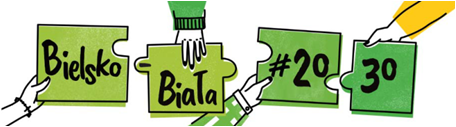 FORMULARZ ZGŁASZANIA UWAGdo projektuStrategii Rozwoju Bielska-Białej do 2030 roku wraz z Prognozą oddziaływania na środowiskoINFORMACJA O ZGŁASZAJĄCYMZGŁASZANE UWAGI, WNIOSKI I SUGESTIE DO PROJEKTU STRATEGII ROZWOJU BIELSKA-BIAŁEJ DO 2030 ROKU WRAZ Z PROGNOZĄ ODDZIAŁYWANIA NA ŚRODOWISKO Poszczególne pola mogą być dowolnie rozszerzane.Wypełniony formularz z dopiskiem Konsultacje projektu Strategii Rozwoju Bielska-Białej do 2030 roku proszę przesłać pocztą tradycyjną na adres:
Urząd Miejski w Bielsku-Białej
pl. Ratuszowy 143-300 Bielsko-Białalub wrzucić do skrzynki podawczej znajdującej się w Biurze Obsługi Interesanta na stanowisku nr 1 w budynku Urzędu Miejskiego w Bielsku-Białej, przy pl. Ratuszowym 6,lub przesłać drogą elektroniczną:- na adres e-mailowy: wrg@um.bielsko-biala.pl (w formie edytowalnej)W przypadku pytań prosimy o kontakt telefoniczny (33 4971 486) lub e-mailowy (wrg@um.bielsko-biala.pl )Organem właściwym do rozpatrzenia zgłoszonych opinii, uwag i wniosków jest Prezydent Miasta Bielska-Białej.ZGODA RODZICA/ OPIEKUNA PRAWNEGO NA UDZIAŁ W KONSULTACJACHJa niżej podpisany/a (imię i nazwisko rodzica/opiekuna prawnego)…………………………… .………………………………………………, jako rodzic/ opiekun prawny (imię i nazwisko dziecka) ……………………………………………wyrażam zgodę na udział mojego dziecka/ podopiecznego w konsultacjach. Jednocześnie oświadczam, że zapoznałam/ zapoznałem się treścią konsultacji oraz zasadami przetwarzania danych osobowych. ____________________________________                  data i czytelny podpisKlauzula informacyjna dot. przetwarzania danych osobowychZgodnie z art. 13 ust. 1 i ust. 2 rozporządzenia Parlamentu Europejskiego i Rady (UE) 2016/679 z dnia 27 kwietnia 2016 r. w sprawie ochrony osób fizycznych w związku z przetwarzaniem danych osobowych i w sprawie swobodnego przepływu takich danych oraz uchylenia dyrektywy 95/46/WE (ogólne rozporządzenie o ochronie danych), zwanego dalej RODO, informujemy, że:Administratorem Pani/Pana danych osobowych jest Prezydent Miasta Bielska-Białej, z siedzibą 
43-300 Bielsko-Biała, pl. Ratuszowy 1.Z Inspektorem Ochrony Danych można skontaktować się w sprawach związanych z ochroną danych osobowych w następujący sposób: pod adresem poczty elektronicznej: iod@um.bielsko-biala.pl, pisemnie na adres siedziby Administratora.Dane osobowe będą przetwarzane w celu przeprowadzenia konsultacji społecznych projektu Strategii Rozwoju Bielska-Białej do 2030 roku wraz z Prognozą oddziaływania na środowisko, w związku z ustawą o samorządzie gminnym oraz ustawą o zasadach prowadzenia polityki rozwoju, na podstawie art. 6 ust. 1 lit. c RODO.Dane osobowe będą przechowywane przez okres niezbędny do realizacji celów przetwarzania wskazanych w pkt 3, lecz nie krócej niż przez okres wskazany w przepisach o archiwizacji. Okres przetwarzania może ulec przedłużeniu o okres przedawnienia potencjalnych roszczeń, jeżeli przetwarzanie danych osobowych będzie niezbędne dla ustalenia lub dochodzenia ewentualnych roszczeń lub obrony przed takimi roszczeniami. Dane osobowe mogą być udostępnione wyłącznie podmiotom lub organom upoważnionym na podstawie przepisów prawa, a także na podstawie umów powierzenia, w szczególności dostawcom systemów informatycznych i usług IT oraz innym podmiotom uprawnionym na podstawie przepisów prawa. Przekazywanie powyższym podmiotom danych osobowych dokonywane jest wyłącznie w celach określonych w pkt 3 niniejszej klauzuli. W zakresie przetwarzania danych osobowych posiadają Państwo następujące prawa: dostępu do swoich danych osobowych, sprostowania swoich danych osobowych, usunięcia swoich danych osobowych, ograniczenia przetwarzania swoich danych osobowych, wniesienia sprzeciwu wobec przetwarzania swoich danych osobowych,- przy czym  możliwość (zakres i sytuacje) skorzystania z wymienionych praw uzależniona jest od spełnienia przesłanek określonych w przepisach prawa oraz podstawy prawnej i celu przetwarzania Państwa danych osobowych.W przypadku uznania, że przetwarzanie danych osobowych odbywa się w sposób niezgodny z prawem, przysługuje Pani/Panu prawo wniesienia skargi do Prezesa Urzędu Ochrony Danych Osobowych, z siedzibą w Warszawie ul. Stawki 2, 00-193 Warszawa.Pani/Pana dane osobowe nie będą przetwarzane w sposób zautomatyzowany i nie będą profilowane.Podanie danych jest dobrowolne, lecz niezbędne do udziału w konsultacjach społecznych. Konsekwencją niepodania danych osobowych będzie brak możliwości uczestnictwa w konsultacjach.Imię i nazwisko/
nazwa organizacjiE-mail/telefonLp.Część dokumentu, do którego odnosi się uwaga (rozdział/strona/punkt)Treść uwagi (propozycja zmiany)Uzasadnienie uwagi1.2.3.…